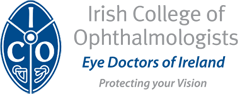 Irish College of OphthalmologistsNTP Basic Training Programme in Ophthalmology 2023CONFIDENTIALReferees Assessment FormName of Candidate: 	__________________________________________	Hospital		Specialty 		Grade		From: 			To:___________________________________________	_ _ / _ _ / _ _   _ _ / _ _ / _ _ Referee Name: __________________________________________________Hospital		Specialty 		Grade		___________________________________________	Assessment:(It is expected that most candidates will score “3”. Only exceptional candidates should score 4 or 5)Poor 			1Inadequate 		2Satisfactory 		3 	 Above Average	4Excellent		5Please complete the following sections based on the above marking system:Did this doctor perform well in his / her post with you? ___________________________________________________________________Do you think he / she is suitable for a career in ophthalmology? __________________________________________________________________Has he / she any outstanding characteristics? __________________________________________________________________Overall Comments: _________________________________________________________________________________________________________________________________________________________________________________________Signed: ____________________________ 	Date __________Applicants must submit two Referee Assessment Forms on application, one of which should be your current employer or your most recent employer.This document must be uploaded as part of your online application form by4pm Thursday 2nd February 2023.Personal Score (1-5)Professional Score (1-5)Time Management, Punctuality & ReliabilityProfessionalism Management of Stress & WorkloadDiligence in Record TakingCommunication SkillsDiagnostic Skills & Clinical Judgement Commitment & MotivationRelationship with other Medical Colleagues, Nursing Staff and Allied Health Staff TeamworkRelationship with Patients & Relatives